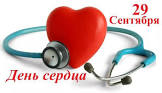 	Всемирный день сердца - это глобальная кампания в области здравоохранения. Ее основная задача - повышение осведомленности о заболеваниях сердечно-сосудистой системы, причинах их возникновения и способах предотвращения. Раньше День сердца отмечали в последнее воскресенье сентября, однако в 2011 году за ним была закреплена постоянная дата - 29 сентября. В 2022 году к празднованию присоединятся более ста стран мира.История праздника	Эта важная дата возникла на рубеже ХХ и XXI веков по инициативе Всемирной федерации сердца (World Heart Federation). Идея получила поддержку Всемирной ассоциации здравоохранения (ВОЗ) и ЮНЕСКО. Сердечно-сосудистые заболевания являются основной причиной смертей в мире, унося 18 млн. жизней в год. Всемирный день сердца призван напомнить, что профилактика возможна и необходима как на глобальном, так и на индивидуальном уровне.Как избежать болезней сердца	Существует ряд универсальных рекомендаций, способствующих снижению риска возникновения болезней сердечно-сосудистой системы. Это простые действия, которые окажут благоприятное влияние не только на сердце, но на весь организм и общее самочувствие в целом. Следите за своим питанием	Стремитесь к сокращению в своем рационе быстрых углеводов, соли, мучного, сладкого и жареного. Фаст-фуд и прочая нездоровая пища оказывают негативное влияние на печень и сосуды, из-за чего с возрастом опасность появления проблем с сердцем усиливается. Добавьте в привычное меню больше морской и речной рыбы, орехов, цельнозернового хлеба, свежих фруктов и овощей. Стремитесь к сбалансированному питанию - не стоит увлекаться потреблением одних и тех же продуктов. Контролируйте количество потребляемой пищи - переедание также оказывает негативное влияние на организм. Регулярно занимайтесь спортом	Для профилактики болезней сердца и сосудов требуются физические нагрузки, сердце - как и любые мыщцы - требует тренировки. Начните с ежедневной зарядки и постепенно увеличивайте нагрузку. Важно сохранять баланс - чрезмерные усилия скорее навредят, чем принесут пользу, лучше заниматься в своем, пусть и невысоком, темпе, но регулярно. Ежедневные тренировки также помогут сбросить лишний вес, увеличивающий нагрузку на сердце. Высыпайтесь	Недосыпание может серьезно сказаться на здоровье, привести к гипертонии или сердечному приступу. Здоровый сон длится 6-8 часов, не прерываясь. Чтобы улучшить качество сна, откажитесь от кофе во второй половине дня, старайтесь ложиться и вставать в одно и то же время, занимайтесь спортом в течение дня, откажитесь от просмотра телевизора и пролистывания ленты соцсетей перед сном. Откажитесь от вредных привычек	Злоупотребление алкоголем и курение увеличивают риск возникновения сердечно-сосудистых заболеваний, а также оказывают общее негативное воздействие на организм, поэтому от них лучше отказаться вовсе. Учитесь справляться со стрессом	Стрессы - неотъемлемая часть нашей жизни, более того, дозированный, «легкий» стресс необходим организму, мобилизуя его. Однако хронические стрессы и краткосрочные сильные нервные потрясения увеличивают риск возникновения ишемической болезни сердца или сердечного приступа. Избежать стресса в повседневной жизни невозможно, но научиться справляться с ним - вполне реально. На помощь приходят медитация, дыхательные упражнения, йога и другие техники релаксации.Будьте здоровы!Берегите себя и своих близких!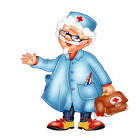 